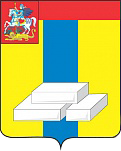 ОБЩЕСТВЕННАЯ ПАЛАТА ГОРОДСКОГО ОКРУГА ДОМОДЕДОВОМОСКОВСКОЙ ОБЛАСТИКомиссия по архитектурному облику городов и сел (деревень), благоустройству территорий, экологии и природопользованию (сохранению лесов).ПРОТОКОЛ №Приём населения в Общественной палатег. Домодедово								17 июля 2018г.Приём вёл: председатель комиссии Абдурахманов Э.А.На приём записалась: Никандрова Т.А. житель городского округа Домодедово,  м-н Западный.Т.А. Никандрова обратилась с просьбой закончить обустройство придомовой территории по адресу: Лунная 1/1  в виде ограды со стороны Магазина «Красно – белое» и ресторана «Зафре» для дальнейшего благоустройства в виде клумб жителями дома.По результату приёма: Довести информацию Управляющей компании с последующим Общественным контролем.      Во время приема, в приёмную  Общественной палаты городского округа, позвонил житель с. Лямцево, ул.Надежды, Иванов Анатолий Николаевич.Ранее А.Н. Иванов,  обращался в Общественную палату и депутату городского округа Халимовой А.В., с просьбой решить вопрос с дорогой около 700 метров на ул. Надежды, где расположено 20 домов. После обращения дорогу отремонтировали. А.Н. Иванов благодарил Общественную палату и депутата г.о. А.В. Халимову от жителей улицы, в содействии данного вопроса.Председатель комиссии 						 Э.А. Абдурахманов